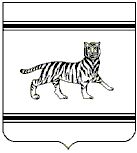 Муниципальное образование «Бабстовское сельское поселение»Ленинского муниципального районаЕврейской автономной областиАДМИНИСТРАЦИИЯ СЕЛЬСКОГО ПОСЕЛЕНИЯПОСТАНОВЛЕНИЕ26.06.2019										         № 47с. Бабстово О внесении изменений в постановление администрации сельского поселения от 27.01.2011 № 13 «Об утверждении Порядка разработки и утверждения административных регламентов исполнения муниципальных услуг администрации Бабстовского сельского поселения»В соответствии с Федеральным законом от 29.12.2017 N 479-ФЗ "О внесении изменений в Федеральный закон "Об организации предоставления государственных и муниципальных услуг" в части закрепления возможности предоставления в многофункциональных центрах предоставления государственных и муниципальных услуг нескольких государственных (муниципальных) услуг посредством подачи заявителем единого заявления" администрация сельского поселенияПОСТАНОВЛЯЕТ:1. Внести в постановление администрации сельского поселения от 27.01.2011 № 13 «Об утверждении Порядка разработки и утверждения административных регламентов исполнения муниципальных услуг администрации Бабстовского сельского поселения» следующее изменение:1.1. Преамбулу изложить в следующей редакции:«В соответствии с Федеральным законом от 06.10.2003 № 131-ФЗ «Об общих принципах организации местного самоуправления в Российской Федерации», Федеральным законом от 27.07.2010 N 210-ФЗ "Об организации предоставления государственных и муниципальных услуг", Постановлением Правительства Российской Федерации от 16.05.2011 N 373 "О разработке и утверждении административных регламентов осуществления  государственного контроля (надзора) и административных регламентов предоставления государственных услуг" администрация сельского поселения».1. Внести в Порядок разработки и утверждения административных регламентов исполнения муниципальных услуг администрации Бабстовского сельского поселения, утвержденный постановлением администрации сельского поселения от 27.01.2011 № 13следующее изменение:1.1. Подпункт и) пункта 7 раздела II «Требования к административным регламентам» изложить в следующей редакции:«и) указание на запрет требовать от заявителя:- представления документов и информации или осуществления действий, представление или осуществление которых не предусмотрено нормативными правовыми актами, регулирующими отношения, возникающие в связи с предоставлением государственных и муниципальных услуг;- представления документов и информации, в том числе подтверждающих внесение заявителем платы за предоставление государственных и муниципальных услуг, которые находятся в распоряжении органов, предоставляющих государственные услуги, органов, предоставляющих муниципальные услуги, иных государственных органов, органов местного самоуправления либо подведомственных государственным органам или органам местного самоуправления организаций, участвующих в предоставлении предусмотренных частью 1 статьи 1 настоящего Федерального закона государственных и муниципальных услуг, в соответствии с нормативными правовыми актами Российской Федерации, нормативными правовыми актами субъектов Российской Федерации, муниципальными правовыми актами, за исключением документов, включенных в определенный частью 6 настоящей статьи перечень документов. Заявитель вправе представить указанные документы и информацию в органы, предоставляющие государственные услуги, и органы, предоставляющие муниципальные услуги, по собственной инициативе;- представления документов и информации, отсутствие и (или) недостоверность которых не указывались при первоначальном отказе в приеме документов, необходимых для предоставления государственной или муниципальной услуги, либо в предоставлении государственной или муниципальной услуги, за исключением следующих случаев:1) изменение требований нормативных правовых актов, касающихся предоставления государственной или муниципальной услуги, после первоначальной подачи заявления о предоставлении государственной или муниципальной услуги;2) наличие ошибок в заявлении о предоставлении государственной или муниципальной услуги и документах, поданных заявителем после первоначального отказа в приеме документов, необходимых для предоставления государственной или муниципальной услуги, либо в предоставлении государственной или муниципальной услуги и не включенных в представленный ранее комплект документов;3) истечение срока действия документов или изменение информации после первоначального отказа в приеме документов, необходимых для предоставления государственной или муниципальной услуги, либо в предоставлении государственной или муниципальной услуги;4) выявление документально подтвержденного факта (признаков) ошибочного или противоправного действия (бездействия) должностного лица органа, предоставляющего государственную услугу, или органа, предоставляющего муниципальную услугу, государственного или муниципального служащего, работника многофункционального центра, работника организации, предусмотренной частью 1.1 статьи 16 настоящего Федерального закона, при первоначальном отказе в приеме документов, необходимых для предоставления государственной или муниципальной услуги, либо в предоставлении государственной или муниципальной услуги, о чем в письменном виде за подписью руководителя органа, предоставляющего государственную услугу, или органа, предоставляющего муниципальную услугу, руководителя многофункционального центра при первоначальном отказе в приеме документов, необходимых для предоставления государственной или муниципальной услуги, либо руководителя организации, предусмотренной частью 1.1 статьи 16 настоящего Федерального закона, уведомляется заявитель, а также приносятся извинения за доставленные неудобства.».1.2. Пункт 16 раздела III «Порядок разработки административных регламентов и внесения их на рассмотрение» изложить в следующей редакции:«16. Проекты административных регламентов подлежат независимой экспертизе.Предметом независимой экспертизы проекта административного регламента является оценка возможного положительного эффекта, а также возможных негативных последствий реализации положений административного регламента для граждан и организаций.Независимая экспертиза может проводиться физическими и юридическими лицами в инициативном порядке за счет собственных средств. Независимая экспертиза не может проводиться физическими и юридическими лицами, принимавшими участие в разработке проекта регламента, а также организациями, находящимися в ведении муниципального образования «Бабстовское сельское поселение, являющегося разработчиком проекта административного регламента.Срок, отведенный для проведения независимой экспертизы, указывается при размещении проекта административного регламента на странице Официального интернет-портале органа местного самоуправления в информационно-телекоммуникационной сети Интернет. Данный срок не может быть менее 15 дней со дня размещения проекта регламента на указанной странице органа исполнительной власти, являющегося разработчиком регламента.При размещении проекта регламента на странице Официального интернет-портале органа местного самоуправления в информационно-телекоммуникационной сети Интернет указывается адрес для предоставления заключения независимой экспертизы и контактный телефон.По результатам независимой экспертизы составляется заключение, которое направляется в администрацию сельского поселения, являющейся разработчиком проекта административного регламента. Администрация сельского поселения обязана рассмотреть поступившие заключения независимой экспертизы и принять решение по результатам каждой независимой экспертизы.Не поступление заключения независимой экспертизы в администрацию сельского поселения в срок, отведенный для проведения независимой экспертизы, не является препятствием для проведения экспертизы Комиссией в соответствии с пунктом 13 настоящего Порядка.».2. Опубликовать настоящее постановление в "Информационный бюллетень" Бабстовского сельского поселения и на официальном сайте администрации сельского поселения в сети Интернет (babstovo.ru). 3. Настоящее постановление вступает в силу после дня его официального опубликования. Глава администрациисельского поселения                                                                В.В. Фарафонтов 